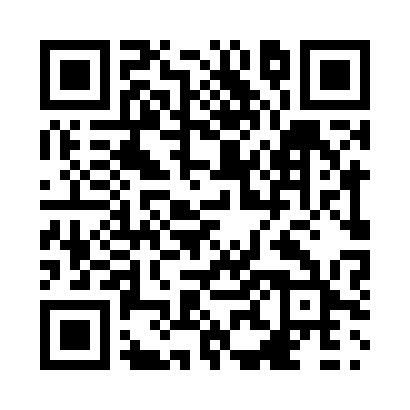 Prayer times for Harlington, Manitoba, CanadaWed 1 May 2024 - Fri 31 May 2024High Latitude Method: Angle Based RulePrayer Calculation Method: Islamic Society of North AmericaAsar Calculation Method: HanafiPrayer times provided by https://www.salahtimes.comDateDayFajrSunriseDhuhrAsrMaghribIsha1Wed4:156:151:436:519:1211:122Thu4:126:131:436:529:1411:153Fri4:096:111:436:539:1511:184Sat4:066:091:436:549:1711:205Sun4:036:071:426:559:1911:236Mon4:006:051:426:569:2011:267Tue3:576:041:426:579:2211:298Wed3:546:021:426:589:2311:329Thu3:516:001:426:599:2511:3410Fri3:515:591:427:009:2711:3511Sat3:505:571:427:019:2811:3512Sun3:495:551:427:029:3011:3613Mon3:485:541:427:039:3111:3714Tue3:475:521:427:049:3311:3815Wed3:475:511:427:049:3411:3816Thu3:465:491:427:059:3611:3917Fri3:455:481:427:069:3711:4018Sat3:445:461:427:079:3911:4119Sun3:445:451:427:089:4011:4220Mon3:435:441:427:099:4211:4221Tue3:435:421:427:109:4311:4322Wed3:425:411:437:109:4511:4423Thu3:415:401:437:119:4611:4424Fri3:415:391:437:129:4711:4525Sat3:405:381:437:139:4911:4626Sun3:405:371:437:149:5011:4727Mon3:395:351:437:149:5111:4728Tue3:395:341:437:159:5211:4829Wed3:395:341:437:169:5411:4930Thu3:385:331:437:169:5511:4931Fri3:385:321:447:179:5611:50